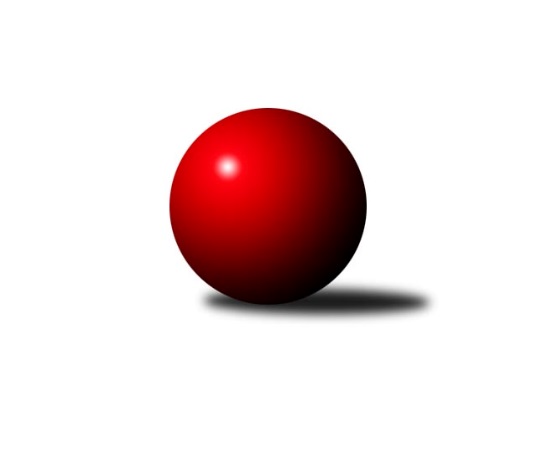 Č.1Ročník 2013/2014	17.6.2024 3. KLM C  2013/2014Statistika 1. kolaTabulka družstev:		družstvo	záp	výh	rem	proh	skore	sety	průměr	body	plné	dorážka	chyby	1.	Sokol Přemyslovice˝A˝	1	1	0	0	7.0 : 1.0 	(16.5 : 7.5)	3248	2	2113	1135	26	2.	TJ Sokol Bohumín ˝A˝	1	1	0	0	6.0 : 2.0 	(14.5 : 9.5)	3037	2	2062	975	32	3.	SK Camo Slavičín ˝A˝	1	1	0	0	6.0 : 2.0 	(13.0 : 11.0)	3137	2	2107	1030	27	4.	TJ Unie Hlubina ˝A˝	1	1	0	0	6.0 : 2.0 	(13.0 : 11.0)	3092	2	2131	961	31	5.	HKK Olomouc ˝B˝	1	1	0	0	6.0 : 2.0 	(11.0 : 13.0)	3179	2	2129	1050	31	6.	KK Zábřeh ˝B˝	1	1	0	0	5.0 : 3.0 	(11.0 : 13.0)	3075	2	2098	977	32	7.	TJ Spartak Přerov ˝B˝	1	0	0	1	3.0 : 5.0 	(13.0 : 11.0)	2583	0	1761	822	27	8.	KK Šumperk˝A˝	1	0	0	1	2.0 : 6.0 	(13.0 : 11.0)	3100	0	2133	967	50	9.	TJ Tatran Litovel ˝A˝	1	0	0	1	2.0 : 6.0 	(11.0 : 13.0)	3060	0	2080	980	42	10.	SKK Ostrava ˝A˝	1	0	0	1	2.0 : 6.0 	(11.0 : 13.0)	3032	0	2132	900	49	11.	TJ Sokol Michálkovice ˝A˝	1	0	0	1	2.0 : 6.0 	(9.5 : 14.5)	2910	0	2020	890	44	12.	TJ  Krnov ˝A˝	1	0	0	1	1.0 : 7.0 	(7.5 : 16.5)	3032	0	2068	964	44Tabulka doma:		družstvo	záp	výh	rem	proh	skore	sety	průměr	body	maximum	minimum	1.	Sokol Přemyslovice˝A˝	1	1	0	0	7.0 : 1.0 	(16.5 : 7.5)	3248	2	3248	3248	2.	TJ Sokol Bohumín ˝A˝	1	1	0	0	6.0 : 2.0 	(14.5 : 9.5)	3037	2	3037	3037	3.	SK Camo Slavičín ˝A˝	1	1	0	0	6.0 : 2.0 	(13.0 : 11.0)	3137	2	3137	3137	4.	TJ Unie Hlubina ˝A˝	1	1	0	0	6.0 : 2.0 	(13.0 : 11.0)	3092	2	3092	3092	5.	HKK Olomouc ˝B˝	1	1	0	0	6.0 : 2.0 	(11.0 : 13.0)	3179	2	3179	3179	6.	KK Zábřeh ˝B˝	1	1	0	0	5.0 : 3.0 	(11.0 : 13.0)	3075	2	3075	3075	7.	TJ Spartak Přerov ˝B˝	0	0	0	0	0.0 : 0.0 	(0.0 : 0.0)	0	0	0	0	8.	KK Šumperk˝A˝	0	0	0	0	0.0 : 0.0 	(0.0 : 0.0)	0	0	0	0	9.	TJ Sokol Michálkovice ˝A˝	0	0	0	0	0.0 : 0.0 	(0.0 : 0.0)	0	0	0	0	10.	SKK Ostrava ˝A˝	0	0	0	0	0.0 : 0.0 	(0.0 : 0.0)	0	0	0	0	11.	TJ Tatran Litovel ˝A˝	0	0	0	0	0.0 : 0.0 	(0.0 : 0.0)	0	0	0	0	12.	TJ  Krnov ˝A˝	0	0	0	0	0.0 : 0.0 	(0.0 : 0.0)	0	0	0	0Tabulka venku:		družstvo	záp	výh	rem	proh	skore	sety	průměr	body	maximum	minimum	1.	SK Camo Slavičín ˝A˝	0	0	0	0	0.0 : 0.0 	(0.0 : 0.0)	0	0	0	0	2.	Sokol Přemyslovice˝A˝	0	0	0	0	0.0 : 0.0 	(0.0 : 0.0)	0	0	0	0	3.	KK Zábřeh ˝B˝	0	0	0	0	0.0 : 0.0 	(0.0 : 0.0)	0	0	0	0	4.	HKK Olomouc ˝B˝	0	0	0	0	0.0 : 0.0 	(0.0 : 0.0)	0	0	0	0	5.	TJ Sokol Bohumín ˝A˝	0	0	0	0	0.0 : 0.0 	(0.0 : 0.0)	0	0	0	0	6.	TJ Unie Hlubina ˝A˝	0	0	0	0	0.0 : 0.0 	(0.0 : 0.0)	0	0	0	0	7.	TJ Spartak Přerov ˝B˝	1	0	0	1	3.0 : 5.0 	(13.0 : 11.0)	2583	0	2583	2583	8.	KK Šumperk˝A˝	1	0	0	1	2.0 : 6.0 	(13.0 : 11.0)	3100	0	3100	3100	9.	TJ Tatran Litovel ˝A˝	1	0	0	1	2.0 : 6.0 	(11.0 : 13.0)	3060	0	3060	3060	10.	SKK Ostrava ˝A˝	1	0	0	1	2.0 : 6.0 	(11.0 : 13.0)	3032	0	3032	3032	11.	TJ Sokol Michálkovice ˝A˝	1	0	0	1	2.0 : 6.0 	(9.5 : 14.5)	2910	0	2910	2910	12.	TJ  Krnov ˝A˝	1	0	0	1	1.0 : 7.0 	(7.5 : 16.5)	3032	0	3032	3032Tabulka podzimní části:		družstvo	záp	výh	rem	proh	skore	sety	průměr	body	doma	venku	1.	Sokol Přemyslovice˝A˝	1	1	0	0	7.0 : 1.0 	(16.5 : 7.5)	3248	2 	1 	0 	0 	0 	0 	0	2.	TJ Sokol Bohumín ˝A˝	1	1	0	0	6.0 : 2.0 	(14.5 : 9.5)	3037	2 	1 	0 	0 	0 	0 	0	3.	SK Camo Slavičín ˝A˝	1	1	0	0	6.0 : 2.0 	(13.0 : 11.0)	3137	2 	1 	0 	0 	0 	0 	0	4.	TJ Unie Hlubina ˝A˝	1	1	0	0	6.0 : 2.0 	(13.0 : 11.0)	3092	2 	1 	0 	0 	0 	0 	0	5.	HKK Olomouc ˝B˝	1	1	0	0	6.0 : 2.0 	(11.0 : 13.0)	3179	2 	1 	0 	0 	0 	0 	0	6.	KK Zábřeh ˝B˝	1	1	0	0	5.0 : 3.0 	(11.0 : 13.0)	3075	2 	1 	0 	0 	0 	0 	0	7.	TJ Spartak Přerov ˝B˝	1	0	0	1	3.0 : 5.0 	(13.0 : 11.0)	2583	0 	0 	0 	0 	0 	0 	1	8.	KK Šumperk˝A˝	1	0	0	1	2.0 : 6.0 	(13.0 : 11.0)	3100	0 	0 	0 	0 	0 	0 	1	9.	TJ Tatran Litovel ˝A˝	1	0	0	1	2.0 : 6.0 	(11.0 : 13.0)	3060	0 	0 	0 	0 	0 	0 	1	10.	SKK Ostrava ˝A˝	1	0	0	1	2.0 : 6.0 	(11.0 : 13.0)	3032	0 	0 	0 	0 	0 	0 	1	11.	TJ Sokol Michálkovice ˝A˝	1	0	0	1	2.0 : 6.0 	(9.5 : 14.5)	2910	0 	0 	0 	0 	0 	0 	1	12.	TJ  Krnov ˝A˝	1	0	0	1	1.0 : 7.0 	(7.5 : 16.5)	3032	0 	0 	0 	0 	0 	0 	1Tabulka jarní části:		družstvo	záp	výh	rem	proh	skore	sety	průměr	body	doma	venku	1.	TJ  Krnov ˝A˝	0	0	0	0	0.0 : 0.0 	(0.0 : 0.0)	0	0 	0 	0 	0 	0 	0 	0 	2.	SK Camo Slavičín ˝A˝	0	0	0	0	0.0 : 0.0 	(0.0 : 0.0)	0	0 	0 	0 	0 	0 	0 	0 	3.	TJ Spartak Přerov ˝B˝	0	0	0	0	0.0 : 0.0 	(0.0 : 0.0)	0	0 	0 	0 	0 	0 	0 	0 	4.	KK Šumperk˝A˝	0	0	0	0	0.0 : 0.0 	(0.0 : 0.0)	0	0 	0 	0 	0 	0 	0 	0 	5.	Sokol Přemyslovice˝A˝	0	0	0	0	0.0 : 0.0 	(0.0 : 0.0)	0	0 	0 	0 	0 	0 	0 	0 	6.	KK Zábřeh ˝B˝	0	0	0	0	0.0 : 0.0 	(0.0 : 0.0)	0	0 	0 	0 	0 	0 	0 	0 	7.	TJ Sokol Michálkovice ˝A˝	0	0	0	0	0.0 : 0.0 	(0.0 : 0.0)	0	0 	0 	0 	0 	0 	0 	0 	8.	SKK Ostrava ˝A˝	0	0	0	0	0.0 : 0.0 	(0.0 : 0.0)	0	0 	0 	0 	0 	0 	0 	0 	9.	TJ Sokol Bohumín ˝A˝	0	0	0	0	0.0 : 0.0 	(0.0 : 0.0)	0	0 	0 	0 	0 	0 	0 	0 	10.	TJ Unie Hlubina ˝A˝	0	0	0	0	0.0 : 0.0 	(0.0 : 0.0)	0	0 	0 	0 	0 	0 	0 	0 	11.	HKK Olomouc ˝B˝	0	0	0	0	0.0 : 0.0 	(0.0 : 0.0)	0	0 	0 	0 	0 	0 	0 	0 	12.	TJ Tatran Litovel ˝A˝	0	0	0	0	0.0 : 0.0 	(0.0 : 0.0)	0	0 	0 	0 	0 	0 	0 	0 Zisk bodů pro družstvo:		jméno hráče	družstvo	body	zápasy	v %	dílčí body	sety	v %	1.	Zdeněk Peč 	Sokol Přemyslovice˝A˝ 	1	/	1	(100%)	4	/	4	(100%)	2.	Jiří Hradílek 	TJ Spartak Přerov ˝B˝ 	1	/	1	(100%)	4	/	4	(100%)	3.	Milan Sekanina 	HKK Olomouc ˝B˝ 	1	/	1	(100%)	4	/	4	(100%)	4.	Jaroslav Sedlář 	KK Šumperk˝A˝ 	1	/	1	(100%)	4	/	4	(100%)	5.	Karel Ivaniš 	SK Camo Slavičín ˝A˝ 	1	/	1	(100%)	4	/	4	(100%)	6.	Jakub Mokoš 	TJ Tatran Litovel ˝A˝ 	1	/	1	(100%)	4	/	4	(100%)	7.	Pavel Niesyt 	TJ Sokol Bohumín ˝A˝ 	1	/	1	(100%)	4	/	4	(100%)	8.	Milan Zezulka 	Sokol Přemyslovice˝A˝ 	1	/	1	(100%)	3	/	4	(75%)	9.	Pavel Gerlich 	SKK Ostrava ˝A˝ 	1	/	1	(100%)	3	/	4	(75%)	10.	Pavel Sláma 	SK Camo Slavičín ˝A˝ 	1	/	1	(100%)	3	/	4	(75%)	11.	Vladimír Korta 	SKK Ostrava ˝A˝ 	1	/	1	(100%)	3	/	4	(75%)	12.	Vojtěch Jurníček 	Sokol Přemyslovice˝A˝ 	1	/	1	(100%)	3	/	4	(75%)	13.	Vojtěch Venclík 	TJ Spartak Přerov ˝B˝ 	1	/	1	(100%)	3	/	4	(75%)	14.	Gustav Vojtek 	KK Šumperk˝A˝ 	1	/	1	(100%)	3	/	4	(75%)	15.	Jozef Kuzma 	TJ Sokol Bohumín ˝A˝ 	1	/	1	(100%)	3	/	4	(75%)	16.	Jiří Zezulka st. 	Sokol Přemyslovice˝A˝ 	1	/	1	(100%)	3	/	4	(75%)	17.	Vladimír Konečný 	TJ Unie Hlubina ˝A˝ 	1	/	1	(100%)	3	/	4	(75%)	18.	Petr Chodura 	TJ Unie Hlubina ˝A˝ 	1	/	1	(100%)	3	/	4	(75%)	19.	František Oliva 	TJ Unie Hlubina ˝A˝ 	1	/	1	(100%)	3	/	4	(75%)	20.	Vlastimil Kotrla 	TJ  Krnov ˝A˝ 	1	/	1	(100%)	3	/	4	(75%)	21.	Josef Linhart 	TJ Sokol Michálkovice ˝A˝ 	1	/	1	(100%)	2.5	/	4	(63%)	22.	Eduard Tomek 	Sokol Přemyslovice˝A˝ 	1	/	1	(100%)	2.5	/	4	(63%)	23.	Petr Kuttler 	TJ Sokol Bohumín ˝A˝ 	1	/	1	(100%)	2	/	4	(50%)	24.	Michal Albrecht 	KK Zábřeh ˝B˝ 	1	/	1	(100%)	2	/	4	(50%)	25.	David Janušík 	TJ Spartak Přerov ˝B˝ 	1	/	1	(100%)	2	/	4	(50%)	26.	Marian Hošek 	HKK Olomouc ˝B˝ 	1	/	1	(100%)	2	/	4	(50%)	27.	Fridrich Péli 	TJ Sokol Bohumín ˝A˝ 	1	/	1	(100%)	2	/	4	(50%)	28.	Kamil Bartoš 	HKK Olomouc ˝B˝ 	1	/	1	(100%)	2	/	4	(50%)	29.	David Čulík 	TJ Tatran Litovel ˝A˝ 	1	/	1	(100%)	2	/	4	(50%)	30.	Josef Karafiát 	KK Zábřeh ˝B˝ 	1	/	1	(100%)	2	/	4	(50%)	31.	Petr Bařinka 	SK Camo Slavičín ˝A˝ 	1	/	1	(100%)	2	/	4	(50%)	32.	Matouš Krajzinger 	HKK Olomouc ˝B˝ 	1	/	1	(100%)	2	/	4	(50%)	33.	Michal Hejtmánek 	TJ Unie Hlubina ˝A˝ 	1	/	1	(100%)	2	/	4	(50%)	34.	Jiří Zimek 	SK Camo Slavičín ˝A˝ 	1	/	1	(100%)	2	/	4	(50%)	35.	Václav Hrejzek 	TJ Sokol Michálkovice ˝A˝ 	1	/	1	(100%)	2	/	4	(50%)	36.	Radek Foltýn 	SKK Ostrava ˝A˝ 	0	/	1	(0%)	2	/	4	(50%)	37.	Milan Kanda 	TJ Spartak Přerov ˝B˝ 	0	/	1	(0%)	2	/	4	(50%)	38.	Vladimír Mánek 	TJ Spartak Přerov ˝B˝ 	0	/	1	(0%)	2	/	4	(50%)	39.	Jaroslav Vymazal 	KK Šumperk˝A˝ 	0	/	1	(0%)	2	/	4	(50%)	40.	Petr Řepecký 	TJ Sokol Michálkovice ˝A˝ 	0	/	1	(0%)	2	/	4	(50%)	41.	Jiří Čamek 	TJ Tatran Litovel ˝A˝ 	0	/	1	(0%)	2	/	4	(50%)	42.	Jakub Pekárek 	SK Camo Slavičín ˝A˝ 	0	/	1	(0%)	2	/	4	(50%)	43.	Michal Zych 	TJ Sokol Michálkovice ˝A˝ 	0	/	1	(0%)	2	/	4	(50%)	44.	Kamil Axman 	TJ Tatran Litovel ˝A˝ 	0	/	1	(0%)	2	/	4	(50%)	45.	Aleš Kohutek 	TJ Sokol Bohumín ˝A˝ 	0	/	1	(0%)	2	/	4	(50%)	46.	Jan Körner 	KK Zábřeh ˝B˝ 	0	/	1	(0%)	2	/	4	(50%)	47.	Miroslav Smrčka 	KK Šumperk˝A˝ 	0	/	1	(0%)	2	/	4	(50%)	48.	Martin Mikulič 	KK Šumperk˝A˝ 	0	/	1	(0%)	2	/	4	(50%)	49.	Štefan Dendis 	TJ Sokol Bohumín ˝A˝ 	0	/	1	(0%)	1.5	/	4	(38%)	50.	Petr Vaněk 	TJ  Krnov ˝A˝ 	0	/	1	(0%)	1.5	/	4	(38%)	51.	Martin Koraba 	TJ  Krnov ˝A˝ 	0	/	1	(0%)	1	/	4	(25%)	52.	Miroslav Pytel 	SKK Ostrava ˝A˝ 	0	/	1	(0%)	1	/	4	(25%)	53.	Petr Holas 	SKK Ostrava ˝A˝ 	0	/	1	(0%)	1	/	4	(25%)	54.	Petr Jurášek 	TJ Sokol Michálkovice ˝A˝ 	0	/	1	(0%)	1	/	4	(25%)	55.	Michal Zatyko 	TJ Unie Hlubina ˝A˝ 	0	/	1	(0%)	1	/	4	(25%)	56.	Tomáš Dražil 	KK Zábřeh ˝B˝ 	0	/	1	(0%)	1	/	4	(25%)	57.	Radek Grulich 	Sokol Přemyslovice˝A˝ 	0	/	1	(0%)	1	/	4	(25%)	58.	František Baleka 	TJ Tatran Litovel ˝A˝ 	0	/	1	(0%)	1	/	4	(25%)	59.	Libor Tkáč 	SKK Ostrava ˝A˝ 	0	/	1	(0%)	1	/	4	(25%)	60.	Jaroslav Lakomý 	TJ  Krnov ˝A˝ 	0	/	1	(0%)	1	/	4	(25%)	61.	Dušan Říha 	HKK Olomouc ˝B˝ 	0	/	1	(0%)	1	/	4	(25%)	62.	Bedřich Pluhař 	TJ  Krnov ˝A˝ 	0	/	1	(0%)	1	/	4	(25%)	63.	Jiří Jedlička 	TJ  Krnov ˝A˝ 	0	/	1	(0%)	0	/	4	(0%)	64.	Pavel Heinisch 	KK Šumperk˝A˝ 	0	/	1	(0%)	0	/	4	(0%)	65.	Václav Švub 	KK Zábřeh ˝B˝ 	0	/	1	(0%)	0	/	4	(0%)	66.	Břetislav Sobota 	HKK Olomouc ˝B˝ 	0	/	1	(0%)	0	/	4	(0%)	67.	Jiří Fiala 	TJ Tatran Litovel ˝A˝ 	0	/	1	(0%)	0	/	4	(0%)	68.	Libor Pekárek ml. 	SK Camo Slavičín ˝A˝ 	0	/	1	(0%)	0	/	4	(0%)	69.	Josef Jurášek 	TJ Sokol Michálkovice ˝A˝ 	0	/	1	(0%)	0	/	4	(0%)Průměry na kuželnách:		kuželna	průměr	plné	dorážka	chyby	výkon na hráče	1.	Sokol Přemyslovice, 1-4	3140	2090	1049	35.0	(523.3)	2.	HKK Olomouc, 1-8	3139	2131	1008	40.5	(523.3)	3.	KC Zlín, 1-4	3098	2093	1005	34.5	(516.4)	4.	TJ VOKD Poruba, 1-4	3062	2131	930	40.0	(510.3)	5.	TJ Sokol Bohumín, 1-4	2973	2041	932	38.0	(495.6)	6.	KK Zábřeh, 1-4	2829	1929	899	29.5	(471.5)Nejlepší výkony na kuželnách:Sokol Přemyslovice, 1-4Sokol Přemyslovice˝A˝	3248	1. kolo	Vlastimil Kotrla 	TJ  Krnov ˝A˝	572	1. koloTJ  Krnov ˝A˝	3032	1. kolo	Zdeněk Peč 	Sokol Přemyslovice˝A˝	565	1. kolo		. kolo	Milan Zezulka 	Sokol Přemyslovice˝A˝	558	1. kolo		. kolo	Eduard Tomek 	Sokol Přemyslovice˝A˝	551	1. kolo		. kolo	Jiří Zezulka st. 	Sokol Přemyslovice˝A˝	551	1. kolo		. kolo	Petr Vaněk 	TJ  Krnov ˝A˝	535	1. kolo		. kolo	Radek Grulich 	Sokol Přemyslovice˝A˝	528	1. kolo		. kolo	Bedřich Pluhař 	TJ  Krnov ˝A˝	519	1. kolo		. kolo	Vojtěch Jurníček 	Sokol Přemyslovice˝A˝	495	1. kolo		. kolo	Martin Koraba 	TJ  Krnov ˝A˝	475	1. koloHKK Olomouc, 1-8HKK Olomouc ˝B˝	3179	1. kolo	Marian Hošek 	HKK Olomouc ˝B˝	582	1. koloKK Šumperk˝A˝	3100	1. kolo	Jaroslav Vymazal 	KK Šumperk˝A˝	572	1. kolo		. kolo	Jaroslav Sedlář 	KK Šumperk˝A˝	556	1. kolo		. kolo	Matouš Krajzinger 	HKK Olomouc ˝B˝	542	1. kolo		. kolo	Kamil Bartoš 	HKK Olomouc ˝B˝	542	1. kolo		. kolo	Milan Sekanina 	HKK Olomouc ˝B˝	535	1. kolo		. kolo	Miroslav Smrčka 	KK Šumperk˝A˝	535	1. kolo		. kolo	Břetislav Sobota 	HKK Olomouc ˝B˝	510	1. kolo		. kolo	Martin Mikulič 	KK Šumperk˝A˝	500	1. kolo		. kolo	Gustav Vojtek 	KK Šumperk˝A˝	488	1. koloKC Zlín, 1-4SK Camo Slavičín ˝A˝	3137	1. kolo	Petr Bařinka 	SK Camo Slavičín ˝A˝	576	1. koloTJ Tatran Litovel ˝A˝	3060	1. kolo	Kamil Axman 	TJ Tatran Litovel ˝A˝	570	1. kolo		. kolo	Karel Ivaniš 	SK Camo Slavičín ˝A˝	550	1. kolo		. kolo	Jakub Mokoš 	TJ Tatran Litovel ˝A˝	549	1. kolo		. kolo	Jiří Zimek 	SK Camo Slavičín ˝A˝	519	1. kolo		. kolo	Libor Pekárek ml. 	SK Camo Slavičín ˝A˝	509	1. kolo		. kolo	Jiří Čamek 	TJ Tatran Litovel ˝A˝	506	1. kolo		. kolo	David Čulík 	TJ Tatran Litovel ˝A˝	506	1. kolo		. kolo	Jakub Pekárek 	SK Camo Slavičín ˝A˝	501	1. kolo		. kolo	Jiří Fiala 	TJ Tatran Litovel ˝A˝	484	1. koloTJ VOKD Poruba, 1-4TJ Unie Hlubina ˝A˝	3092	1. kolo	Vladimír Konečný 	TJ Unie Hlubina ˝A˝	567	1. koloSKK Ostrava ˝A˝	3032	1. kolo	Petr Holas 	SKK Ostrava ˝A˝	551	1. kolo		. kolo	Michal Hejtmánek 	TJ Unie Hlubina ˝A˝	536	1. kolo		. kolo	František Oliva 	TJ Unie Hlubina ˝A˝	532	1. kolo		. kolo	Petr Chodura 	TJ Unie Hlubina ˝A˝	509	1. kolo		. kolo	Pavel Gerlich 	SKK Ostrava ˝A˝	509	1. kolo		. kolo	Vladimír Korta 	SKK Ostrava ˝A˝	506	1. kolo		. kolo	Radek Foltýn 	SKK Ostrava ˝A˝	505	1. kolo		. kolo	Miroslav Pytel 	SKK Ostrava ˝A˝	499	1. kolo		. kolo	Michal Zatyko 	TJ Unie Hlubina ˝A˝	484	1. koloTJ Sokol Bohumín, 1-4TJ Sokol Bohumín ˝A˝	3037	1. kolo	Pavel Niesyt 	TJ Sokol Bohumín ˝A˝	554	1. koloTJ Sokol Michálkovice ˝A˝	2910	1. kolo	Josef Linhart 	TJ Sokol Michálkovice ˝A˝	516	1. kolo		. kolo	Štefan Dendis 	TJ Sokol Bohumín ˝A˝	509	1. kolo		. kolo	Petr Kuttler 	TJ Sokol Bohumín ˝A˝	508	1. kolo		. kolo	Fridrich Péli 	TJ Sokol Bohumín ˝A˝	503	1. kolo		. kolo	Petr Řepecký 	TJ Sokol Michálkovice ˝A˝	498	1. kolo		. kolo	Václav Hrejzek 	TJ Sokol Michálkovice ˝A˝	492	1. kolo		. kolo	Michal Zych 	TJ Sokol Michálkovice ˝A˝	490	1. kolo		. kolo	Aleš Kohutek 	TJ Sokol Bohumín ˝A˝	486	1. kolo		. kolo	Jozef Kuzma 	TJ Sokol Bohumín ˝A˝	477	1. koloKK Zábřeh, 1-4KK Zábřeh ˝B˝	3075	1. kolo	Michal Albrecht 	KK Zábřeh ˝B˝	545	1. koloTJ Spartak Přerov ˝B˝	2583	1. kolo	Milan Šula 	KK Zábřeh ˝B˝	542	1. kolo		. kolo	Jiří Hradílek 	TJ Spartak Přerov ˝B˝	524	1. kolo		. kolo	David Janušík 	TJ Spartak Přerov ˝B˝	522	1. kolo		. kolo	Milan Kanda 	TJ Spartak Přerov ˝B˝	521	1. kolo		. kolo	Vojtěch Venclík 	TJ Spartak Přerov ˝B˝	519	1. kolo		. kolo	Jan Körner 	KK Zábřeh ˝B˝	509	1. kolo		. kolo	Josef Karafiát 	KK Zábřeh ˝B˝	506	1. kolo		. kolo	Vladimír Mánek 	TJ Spartak Přerov ˝B˝	497	1. kolo		. kolo	Václav Švub 	KK Zábřeh ˝B˝	493	1. koloČetnost výsledků:	7.0 : 1.0	1x	6.0 : 2.0	4x	5.0 : 3.0	1x